ملخص محاضرات فن كتابة المسرحية للمرحلة الثالثة من قسم التربية الفنية من كلية الفنون الجميلةالمحاضرة الاولى: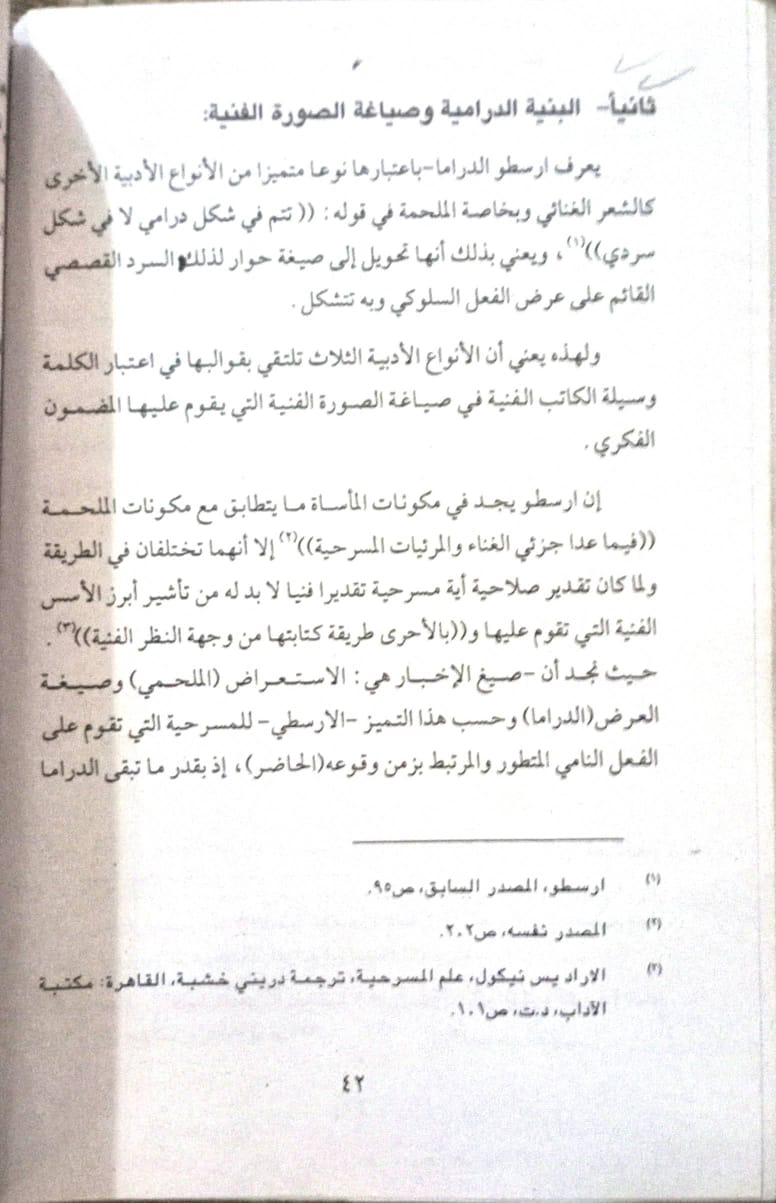 المحاضرة الثانية: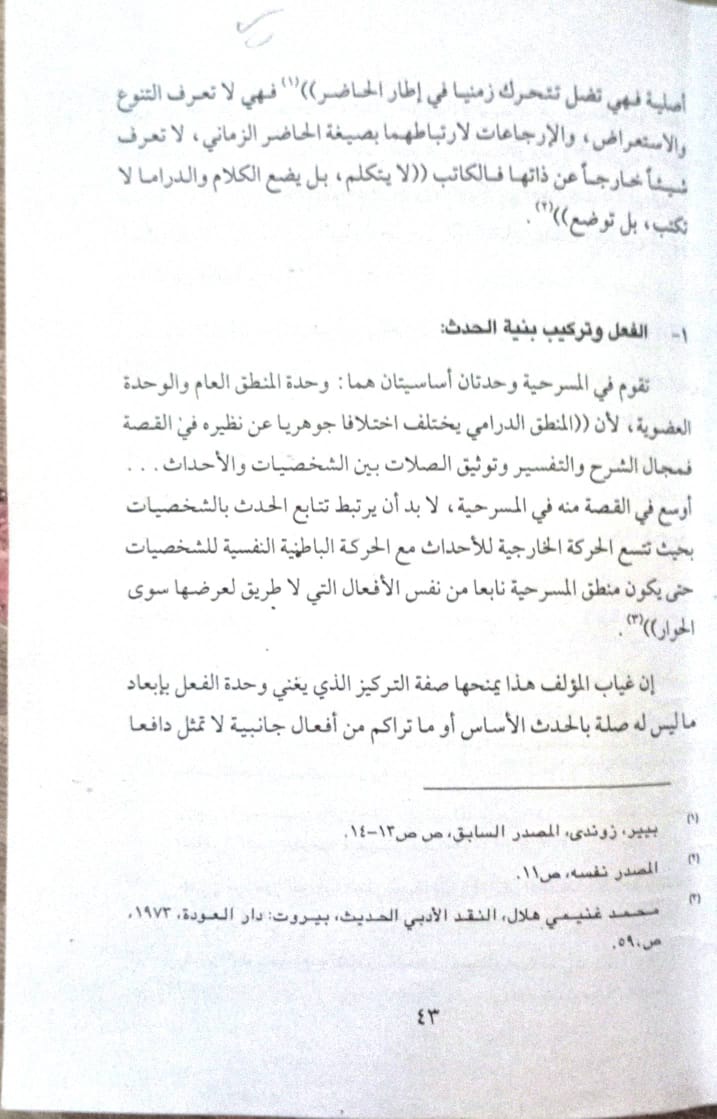 المحاضرة الثالثة: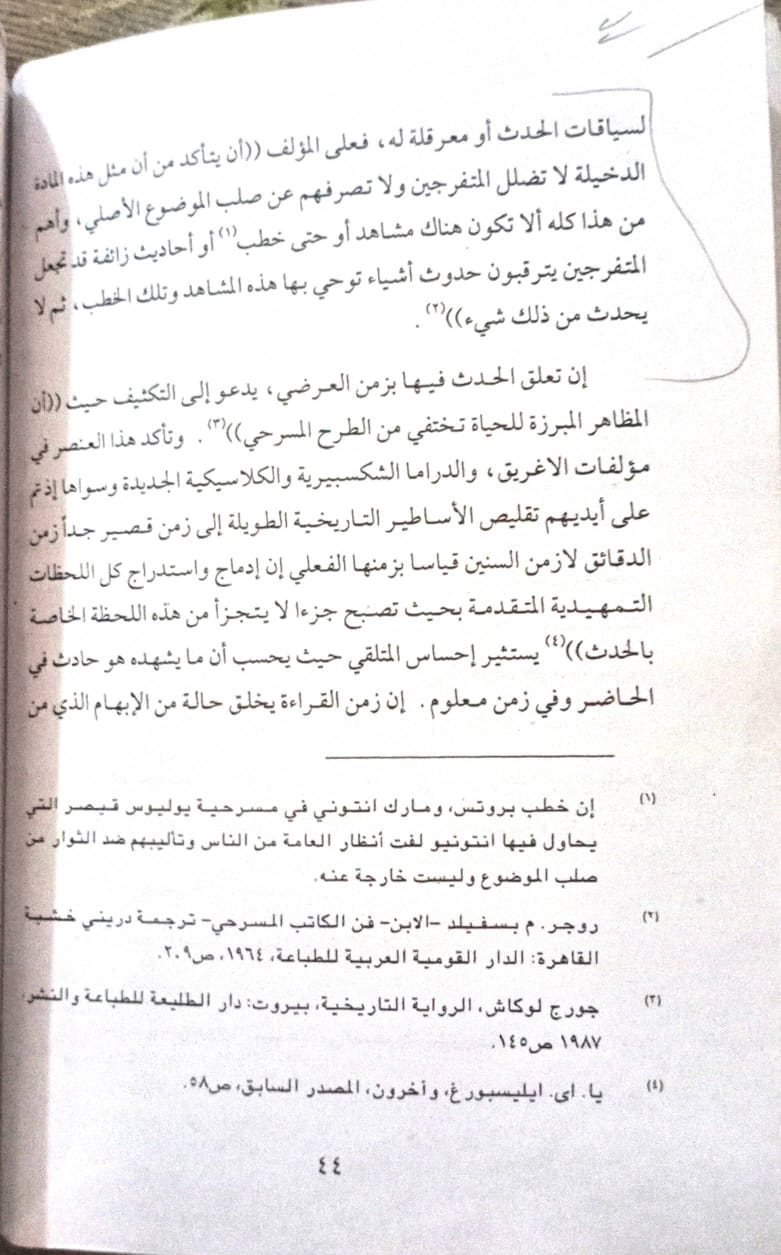 المحاضرة الرابعة: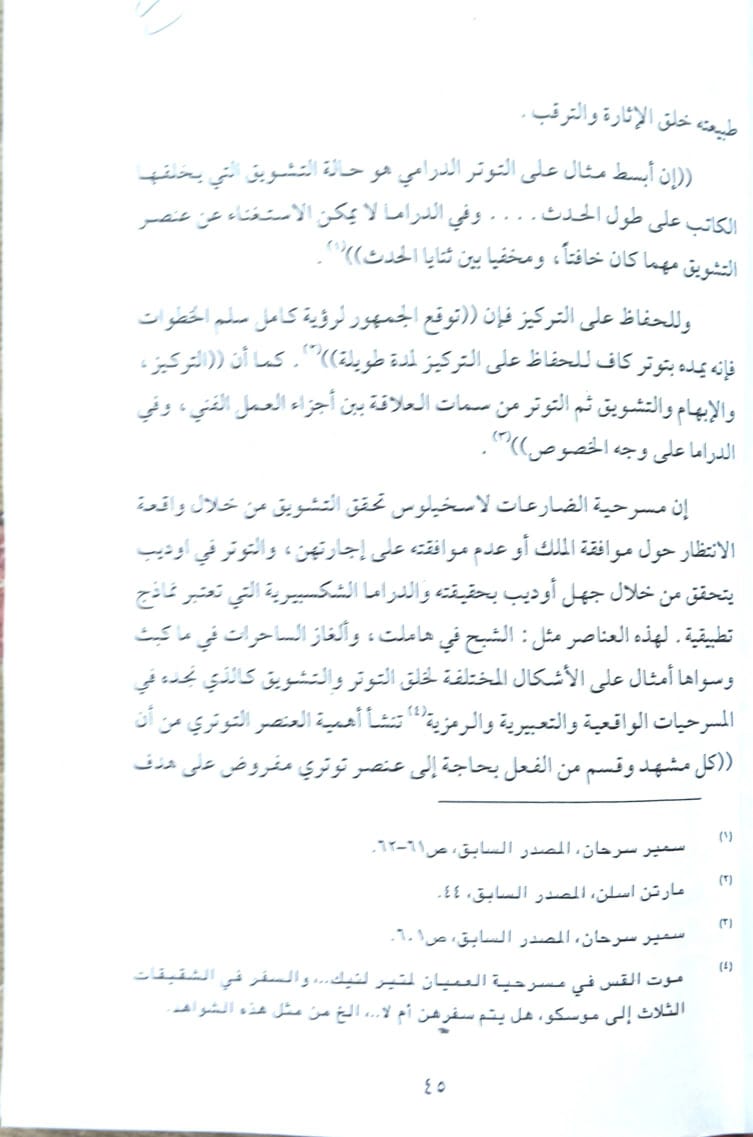 المحاضرة الخامسة: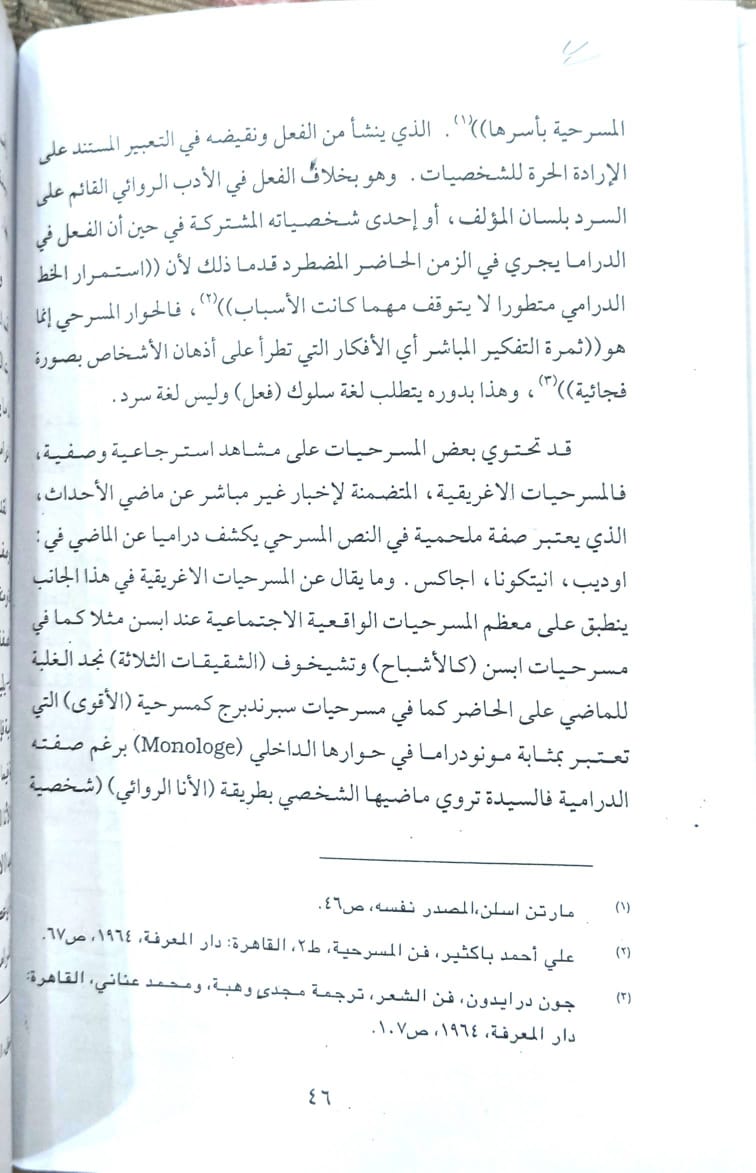 المحاضرة السادسة: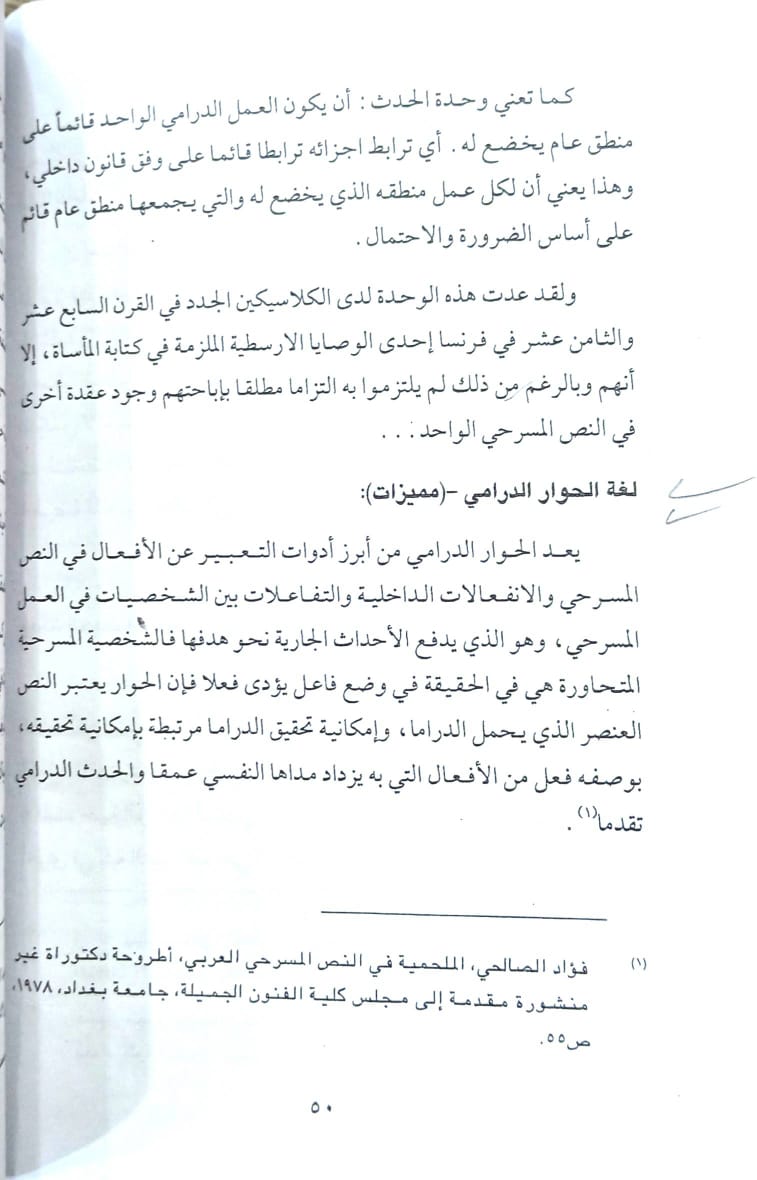 المحاضرة السابعة: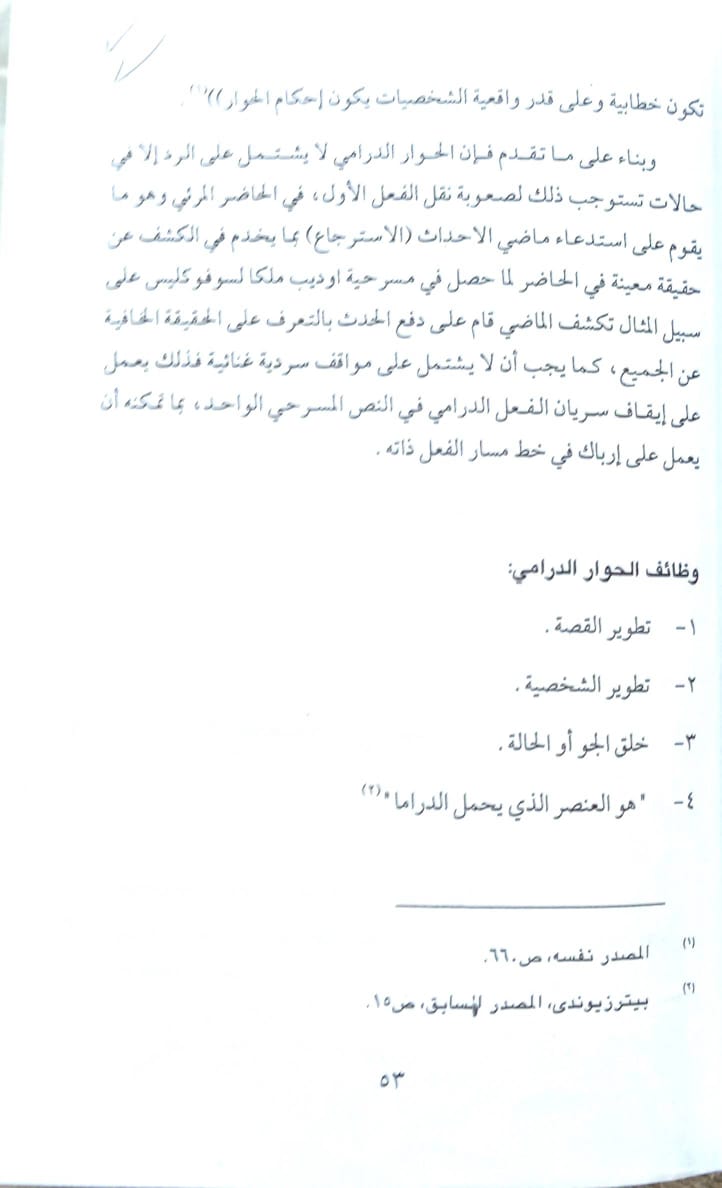 المحاضرة الثامنة: 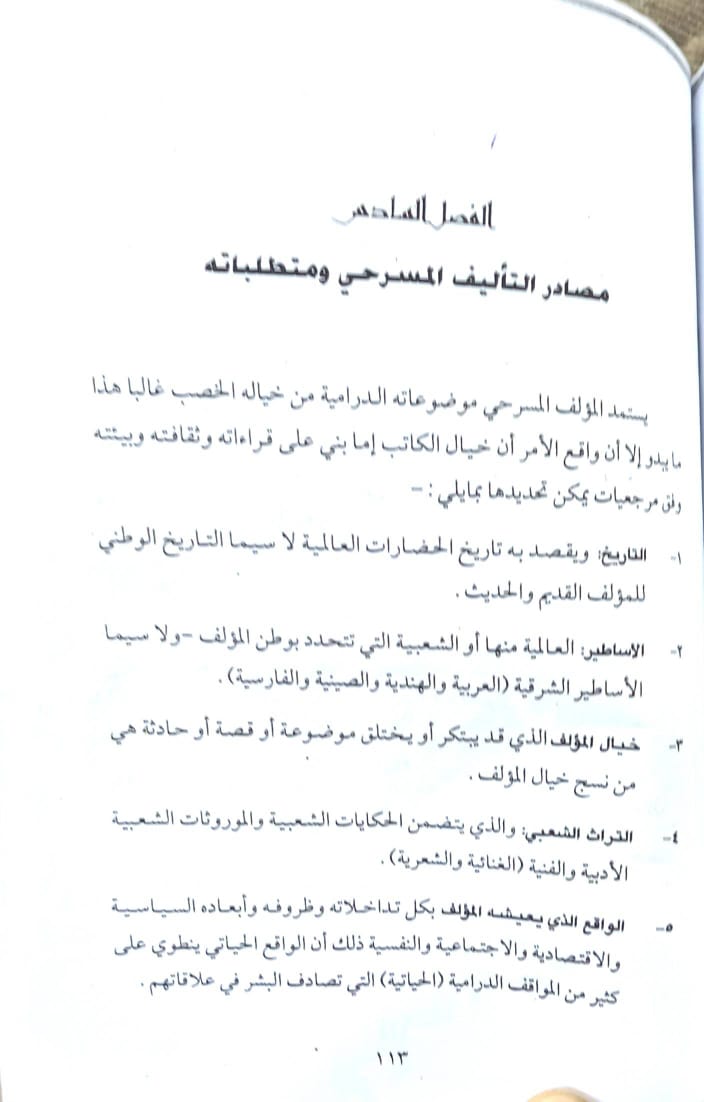 المحاضرة التاسعة: 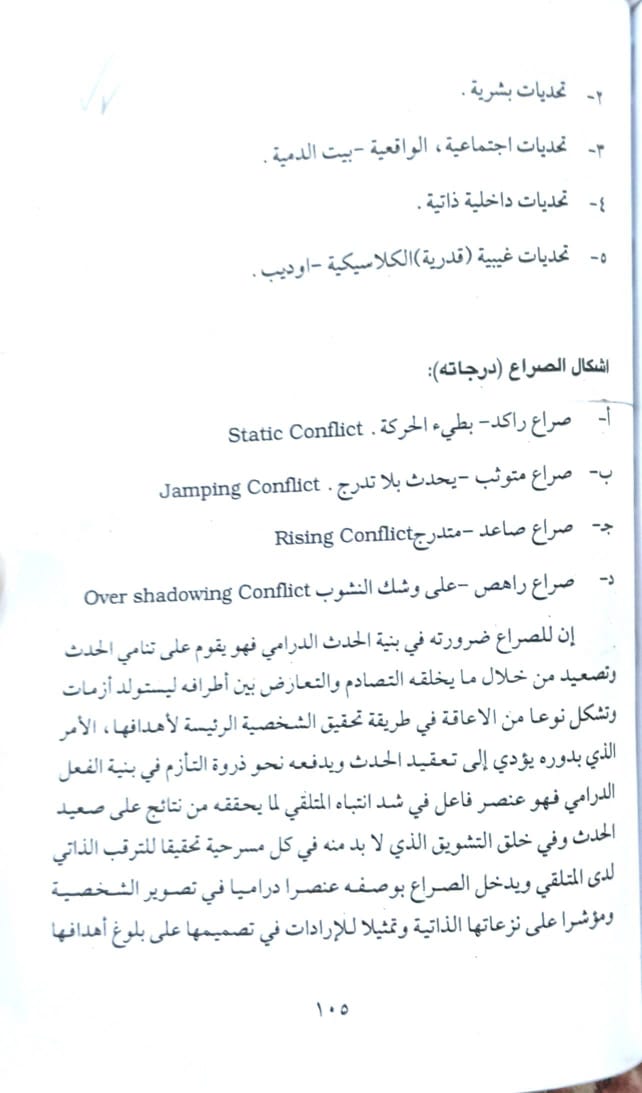 المحاضرة العاشرة: 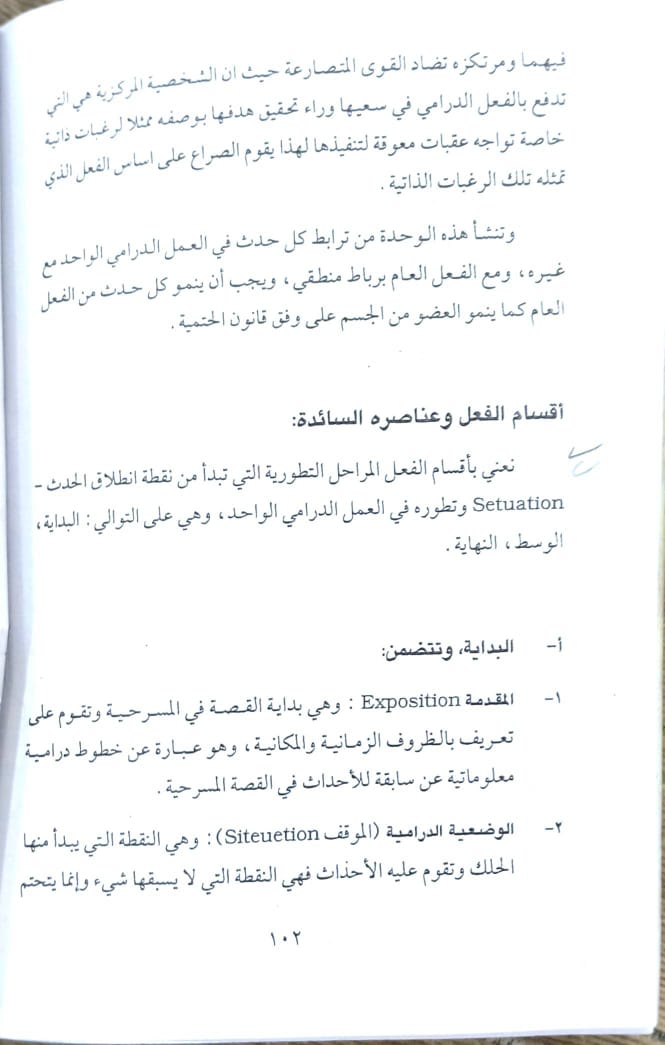 المحاضرة الحادية عشر: 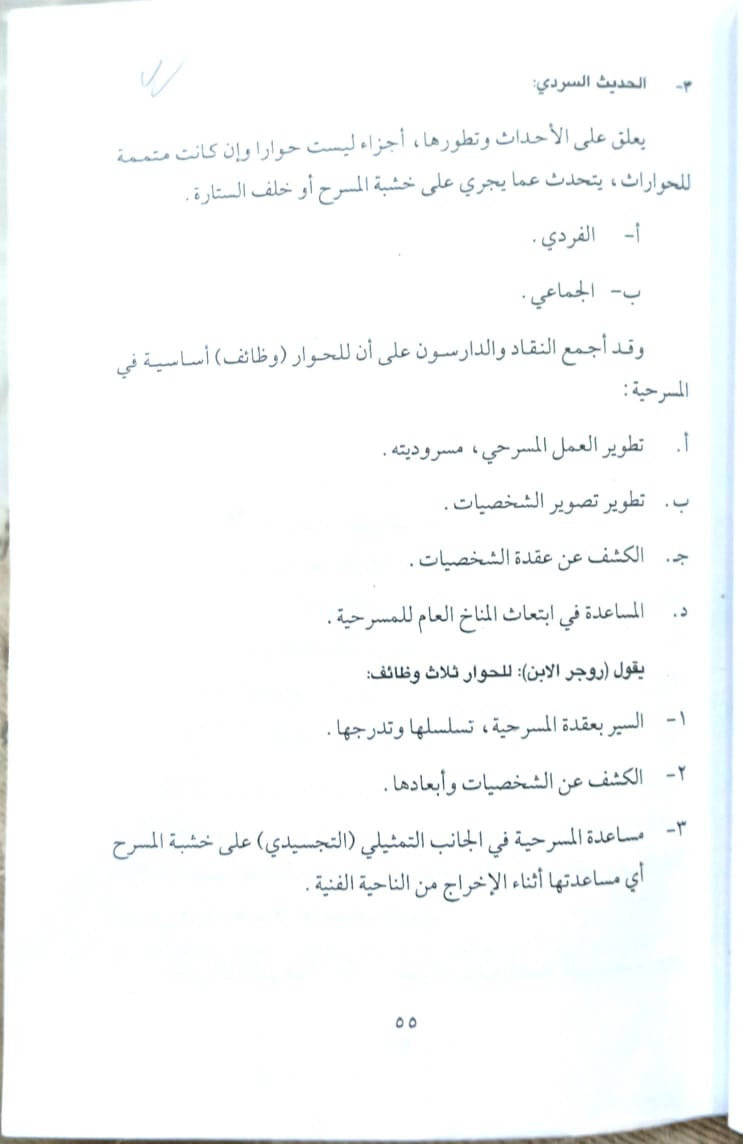 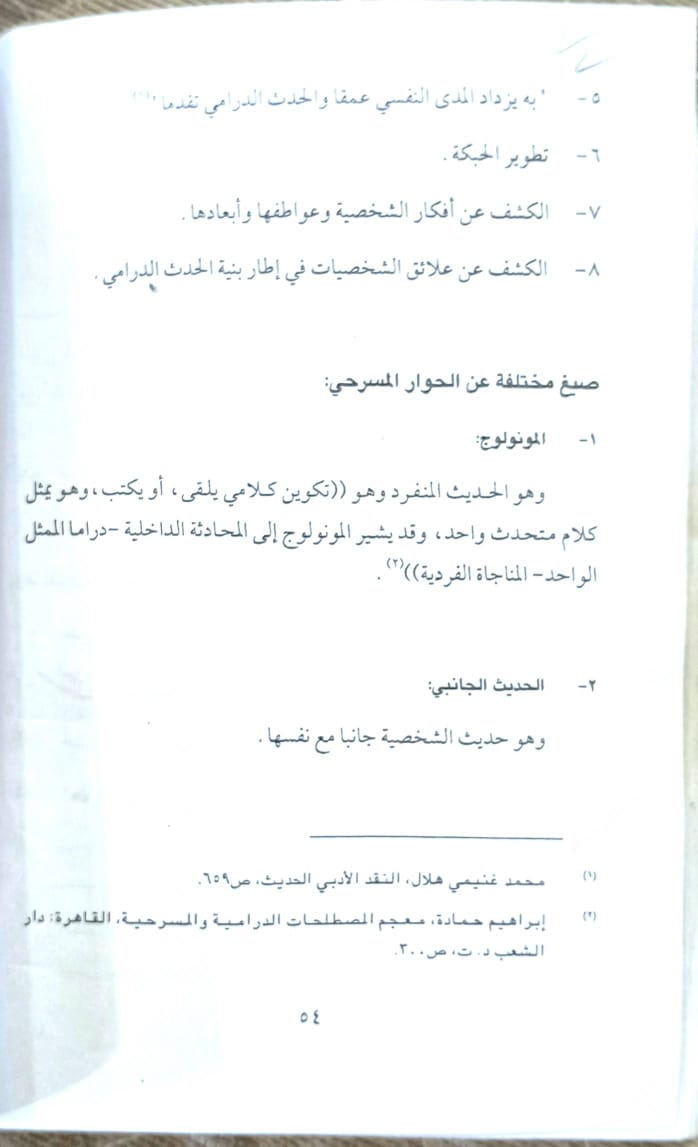 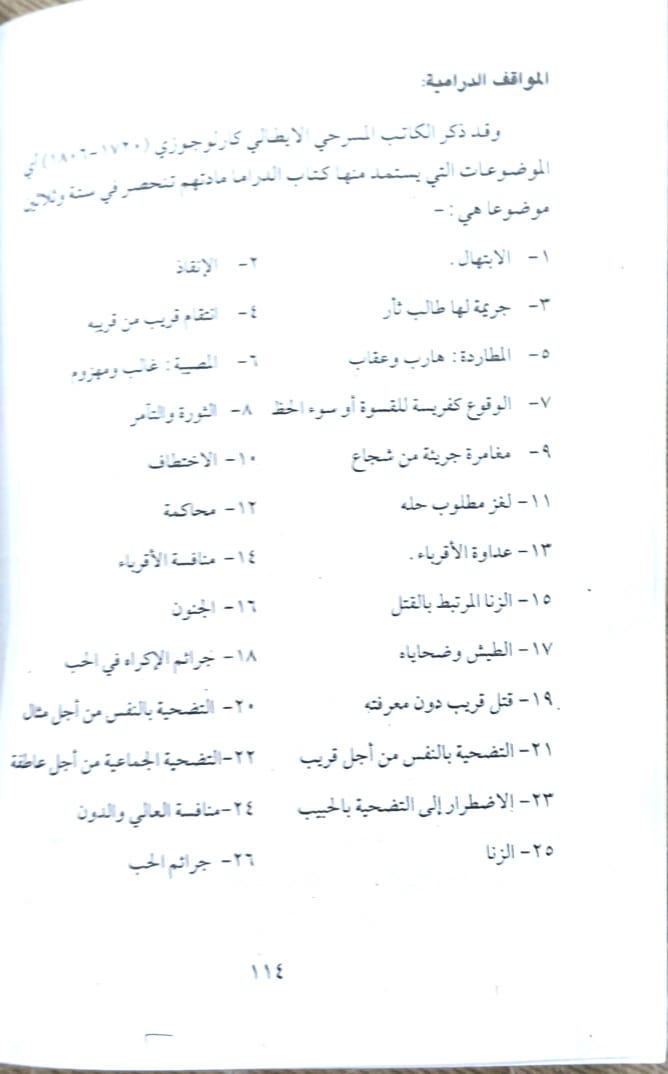 المحاضرة الرابعة عشر: 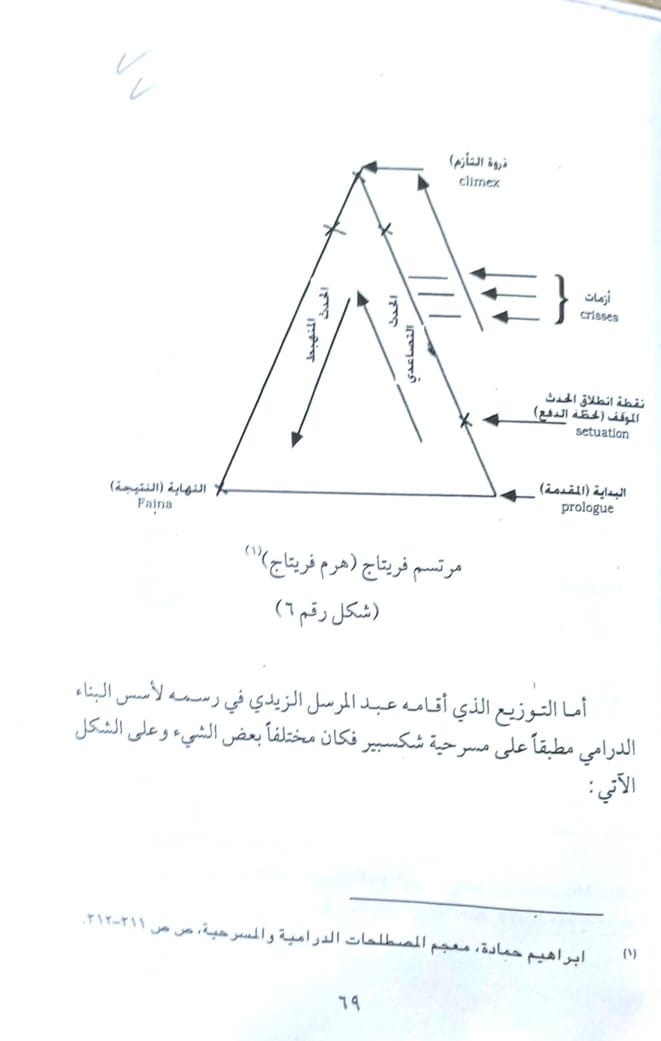 المحاضرة الخامسة عشر: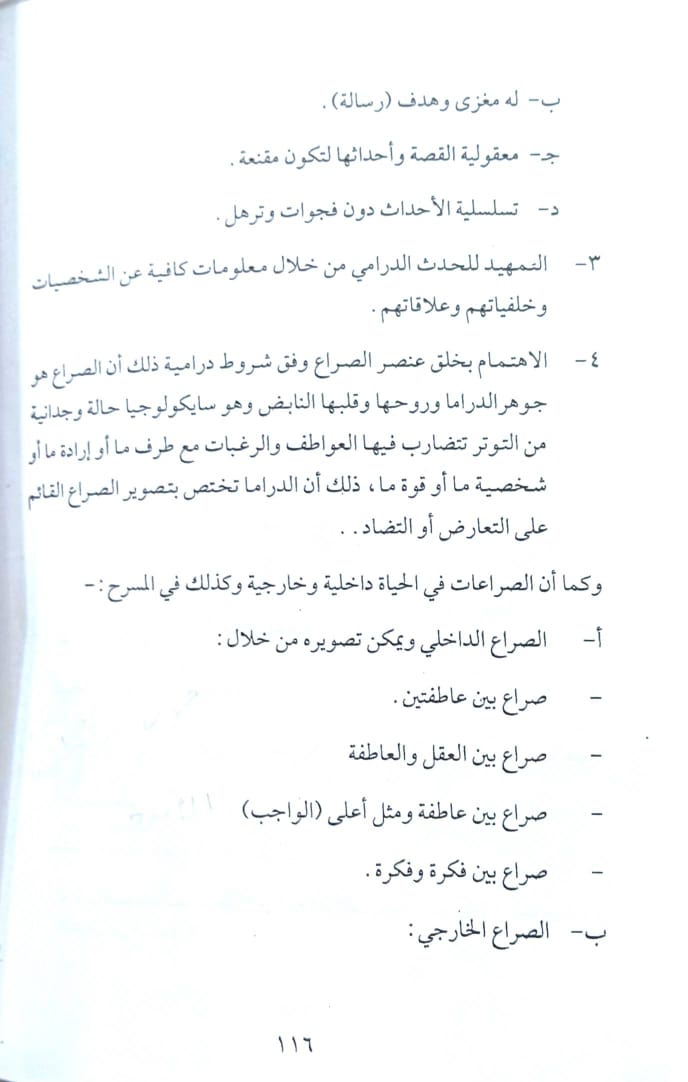 